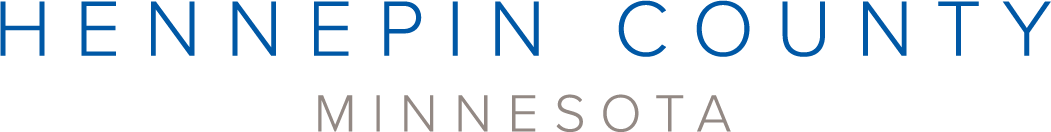 Homeless to Housing Referral GuidelinesThank you for your interest in the Homeless to Housing Program (H2H). Please use the following decision tree to see if the person you are interested in referring is eligible for this program. The team is not able to provide an immediate response for individuals seeking housing, shelter or fleeing domestic violence; please contact the Adult Shelter Connect at 612-248-2350 or Day One at 866-223-1111 to address these needs instead.Is the person literally homeless in Hennepin County? This means that the individual needs to have slept in a shelter or place not meant for human habitation within Hennepin County the night prior to the referral. At this time, we are not able to take referrals for individuals who are doubled up, couch hopping or at risk of losing their housing.  If yes – go to Step 2. If no – person is not currently eligible for a referral to H2H.Is the person 18+ years old?		 If yes – go to Step 3.  If no – person should be connected to Youth Services Network (https://ysnmn.org) for further youth specific resources and not referred to H2H.                                                                                       Does the person have custody of any children today or want to obtain housing that will accommodate children in the near future? 		 If yes – person should be connected to family services (such as 211) and not referred to H2H.		 If no – go to Step 4.Is the person in a sheltered or unsheltered setting where someone who can assist with securing housing has been assigned to them (e.g., youth shelter case manager, youth drop-in worker, single adult shelter housing case manager, etc.)? 		 If yes – congrats, you already have a housing case manager!  If no – go to Step 5.Services are being prioritized for people who are currently unconnected to any services. As we ramp up, if the client is engaged in any of the following type of services then they should not be referred to H2H. Is the person currently working with any of the below services?Waivered services 					   ILS workerHousing stabilization worker			   ARHMS worker Targeted case management 			   ACT team    Shelter case managers If yes – please talk to that worker about housing and do not submit a referral to H2H at this time.  If no – please submit referral to the H2H program, making sure the client is aware and agreeable       to the referral.